BAB V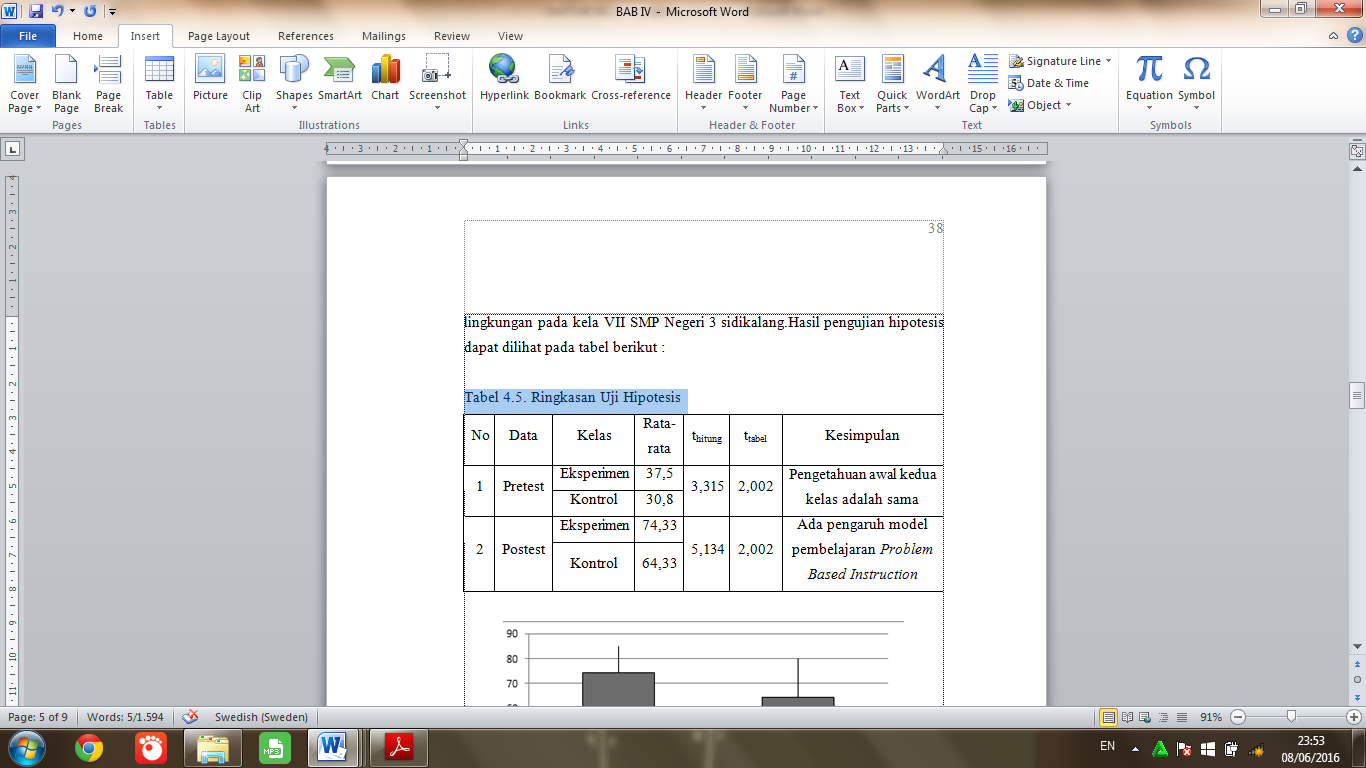 KESIMPULAN DAN SARAN KesimpulanBerdasarkan hasil penelitian yang telah dikemukakan pada bab sebelumnya maka dapat disimpulkan bahwa Penerapan model pembelajaran problem based instruction memberikan pengaruh terhadap kemampuan berpikir kritis  siswa kelas VII SMP Negeri 3 Sidikalang pada materi Kependudukan dan Lingkungan. Kategori kemampuan berpikir kritis pada kelas VII-6 (eksperimen) yaitu sedang. Hal ini dapat dipengaruhi oleh beberapa faktor, baik internal maupun eksternal.5.2 	Saran Berdasarkan hasil penelitian dan kesimpulan diatas, maka sebagai tindak lanjut dari penelitian ini disarankan beberapa hal sebagai berikut :Bagi guru sebaiknya menerapkan model pembelajaran karena dapat meningkatkan hasil belajar siswa khususnya model pembelajaran problem based instruction yang efektif dalam meningkatkan kemampuan berpikir kritis siswa.Bagi peneliti selanjutnya yang ingin meneliti tentang model pembelajaran problem based instruction dengan materi yang berbeda dapat menggunakan hasil penelitian ini sebagai referensi. 